   Spirit River Minor Hockey Association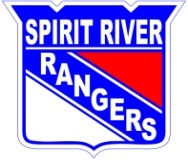 		General Spring Meeting		March16th, 2015		Held in the Petroleum Room of the MRC Spirit River		7:00 pm	In Attendance:	Mike Schlachter, Jeremy Gades, Tyler Vollman, Deanna Klassen, Rhonda Yurchyshyn , Goldie Ross, Mark Moxness, Paul Schoorlemmer, Shannon Coulter, Angie Gustafson, Danelle Boychuck, John Shramm, Duane Payeur, Glenda Brady, Nadine Leiske,President Mike Schlachter called the meeting to order @ 7:08pm, he welcomed everyone to the meeting. Presence of a quorum was confirmed. Attendance sheet as attached.Mike Schlachter read the minutes of the Annual General Fall Meeting.  Angie moved we adopt minutes as presented, Shannon seconded.  All in Favor, CarriedOld Business: Executive Code of Conduct is done, see attached NonePresident’s Report:Mike Schlachter thanked all executive and helpers for all their hard work thru out the year, we enjoyed a fairly smooth year with limited issues, good feedback from all teams.  Congrats to the three teams that made Provincials; Peewee, Midget Boys and Girls and the 4 teams that competed for league banners.Treasure Report:Rhonda Yurchyshyn read the Financial Statement summary. See financial report as attached.  Goldie Ross moved to accept the Financial Summary Report as read by Rhonda Yurchyshyn, seconded by Angie Gustafson. CarriedCommittee Reports: Jerseys and Equipment:  Warren Day and Mark Moxness will go through everything. Coaching tools and goalie equipment need upgrades Fundraising and Casino: Tracey Richard resigned. Goldie Ross has stepped up to finish this year and will organize this year’s casino and fill out paperwork for the next one. She is still in need of 2 people, Deanna will email	HA and All Peace updates: no updates, meeting is in AprilHockey AB in June(Calgary) All Peace and HA meeting April 26th at 9:30am in Spirit RiverNotice of Motion: Power skating and conditioning camp, numbers were very good this year and is still something we will continueFees- need to have a good look at the financials to see if an increase is needed’ Executive will look into it in the fall, may add socks to the feeFundraising: we have been doing a cash raffle, we would like to change the date to after Christmas.  Goldie Ross makes the motion to again do a cash raffle with an extended selling period.  Angie Gustafson seconded, carriedElection of Officers for the 2015-2016 Season: President: Goldie Ross nominated Jeremy Gades, declinedShannon Coulter nominated Mike Schlachter       Accepted Vice President: Angie Gustafson  nominated Jeremy Gades     Accepted, in by acclimationSecretary:  Paul Schoorlemmer nominated Deanna Klassen.   	AcceptedRegistrar:   Paul Schoorlemmer nominated Tyler Vollman AcceptedTreasurer:  Paul Schoorlemmer nominated Rhonda Yurchyshyn   AcceptedEquipment Manager: Shannon Coulter nominated Warren Day     AcceptedFundraising / Casino: Tyler Vollman nominated Goldie Ross AcceptedClothing Order Co-ordinator: Angie Gustafson nominated Breagh Vollman, AcceptedReferee Co-ordinator: Mike has been talking to someoneDirectors: Appointment of Auditors:  Shannon Coulter moved that (John) Brenda Friedel continues to books,  Paul seconded all in favor Carried.None New Business:HA wants Spirit River, Rycroft and Smoky River to come up with a firm boundary or agreementSpirit River Hockey Pins, Goldie Ross makes the motion to purchase more pins. Marcia seconded, carried.Branding- we need to look into more items to sell, water bottles, toques etc Adjournment:  Mike Schlachter moved we adjourn the meeting at   7:51 pmSubmitted by: Deanna Klassen,  Secretary for SRMHA